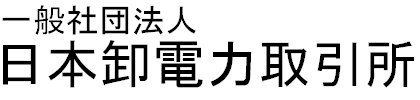 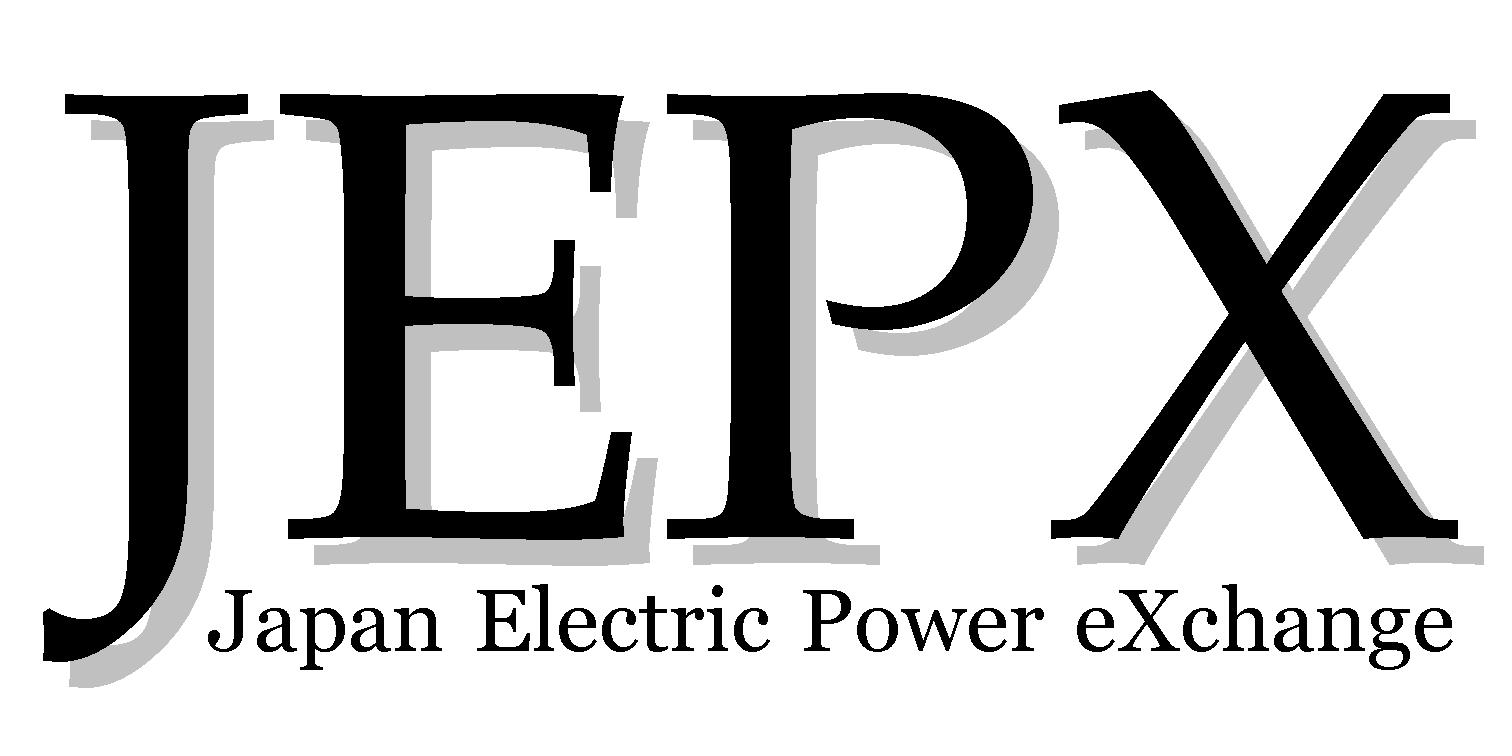 一般社団法人日本卸電力取引所　御中振込先口座申請書取引規程第86条に規定する貴社から私への支払に利用する口座を，下記のとおり申請します。記以上届出年月日取引会員名取引会員代表者印銀行名支店名口座種別普通　・　当座口座番号変更希望タイミング